【基督小先鋒 ---- 積點獎勵計劃】可考評之活動(1)宗教範疇 --- 認識聖經故事    （積點﹕2）聖言：聖言成了血肉，寄居在我們中間。（若1﹕14）能講出兩個聖經故事能反思這兩個故事對自己行為的啟發。(2)社區範疇 ---- 親親大自然    （積點﹕2）同學試從大自然中 (家居鄰近公園或郊野公園)細心欣賞和觀察三種不同的花和三種不同的葉片。透過繪畫或圖片搜集或攝影把它們的特質和美善顯露出來。(用提供的記錄紙作記錄)(3)學校範疇 ---- 閱讀    （積點﹕2）聖言：在太初有聖言，聖言與天主同在，聖言就是天主。 (若1：1)目的：透過閱讀有關聖經故事書，加深學員對天主的認識。培養學員閱讀聖經故事習慣，內化他們的信仰，加深他們對聖言的認識。在三個月內，到圖書館、聖堂或學校借閱圖書五本，其中兩本為聖經故事書。記錄借閱圖書的資料，包括：借閱日期、借閱地點、圖書名稱向老師分享其中兩本圖書，包括：圖書名稱、有關內容印象最深刻的人或事 ? 為甚麼?(4)學校範疇 --- 寫作   （積點﹕3）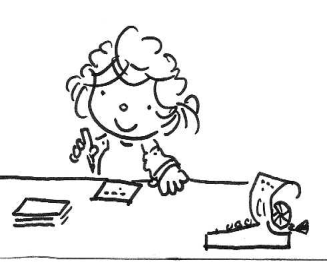 聖言：凡聽了父而又向祂學習的人，都要到我這裏來。  (若6：45)目的：透過寫作的過程，令學員能反省自己，感受天主的愛和美善。選擇其中一項進行寫作：寫一寫作為教友及基督小先鋒身份的妳，感到與其他同學有甚麼不同的地方。加入基督小先鋒後，敍述一件你覺得很開心的事。希望主耶穌可幫助你實現甚麼願望。字數不少於150字。(5) 宗教範疇 ---- 福傳   （積點﹕3）聖言：你們到世界各地去，向所有的受造物傳福音。 （谷16:15）目的：承擔教友的使命。福傳的對象及方法家人 親戚朋友 同學一齊祈禱 一齊唱聖歌 向他們說『耶穌愛你！』與親人吃飯時候領祈禱/自己祈禱一齊去祈禱室/參加4620開心穌向小組導師報名，獲取福傳大使記錄冊完成。【基督小先鋒 ---- 積點獎勵計劃】宗教範疇 --- 認識聖經故事       姓名：             班別：      (積點：2)聖言：聖言成了血肉，寄居在我們中間。（若1﹕14）能講出兩個聖經故事能反思這兩個故事對自己行為的啟發。聖經故事(一)：                                                 聖經故事對自己行為的啟發：聖經故事(二)：                                                 聖經故事對自己行為的啟發：【基督小先鋒 ---- 積點獎勵計劃】2.社區範疇--- 親親大自然          姓名：             班別：      (積點：2)「天主說：『地上要生出青草，結種子的蔬菜，和各種結果子的樹木，在地上的果子內都含有種子！』事就這樣成了。」(創1:11)天主從無中，創造了天地萬物；而這一切受造物的好處和美善，都顯示著天主的愛和光榮。故此，我們要在生活中，學習欣賞和善用天主所賜予的一切。現在，同學試從大自然中 (家居鄰近公園或郊野公園)細心欣賞和觀察三種不同的花和三種不同的葉片。透過繪畫或圖片搜集或攝影把它們的特質和美善顯露出來。三種不同的花 (例如：洋紫荊、大紅花、蒲公英……)(              )     (               )      (             )三種不同的葉 (例如：洋紫荊葉、榕樹葉、松樹葉……)   (              )      (              )      (             )透過此欣賞的活動，同學試把心裏對天主創造萬物的讚嘆藉著祈禱文表達出來。全能美善的天父﹕【基督小先鋒 ---- 積點獎勵計劃】3.學校範疇 --- 閱讀               姓名：             班別：      (積點：2)聖言：在太初有聖言，聖言與天主同在，聖言就是天主。 (若1：1)在三個月內，借閱圖書五本，其中兩本為聖經故事書。記錄借閱圖書的資料，包括：借閱日期、借閱地點、圖書名稱向老師分享其中兩本圖書，包括：圖書名稱、有關內容印象最深的人或事 ? 為甚麼?借閱圖書記錄：圖書名稱(一) ：                                                圖書分享：                                                    圖書名稱(二) ：                                                圖書分享：                                                    【基督小先鋒 ---- 積點獎勵計劃】4.學校範疇 --- 寫作              姓名：             班別：      (積點：3)聖言：凡聽了父而又向祂學習的人，都要到我這裏來。  (若6：45)選擇其中一項進行寫作：寫一寫作為教友及基督小先鋒身份的妳，感到與其他同學有甚麼不同的地方。加入基督小先鋒後，敍述一件你覺得很開心的事。希望主耶穌可幫助你實現甚麼願望。字數不少於150字。寫作題目：                                                     寫作內容：【基督小先鋒 ---- 積點獎勵計劃】(5) 宗教範疇 ---- 福傳    **向老師報名**(積點：3)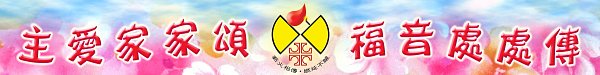 福傳大使記錄冊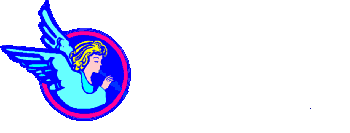 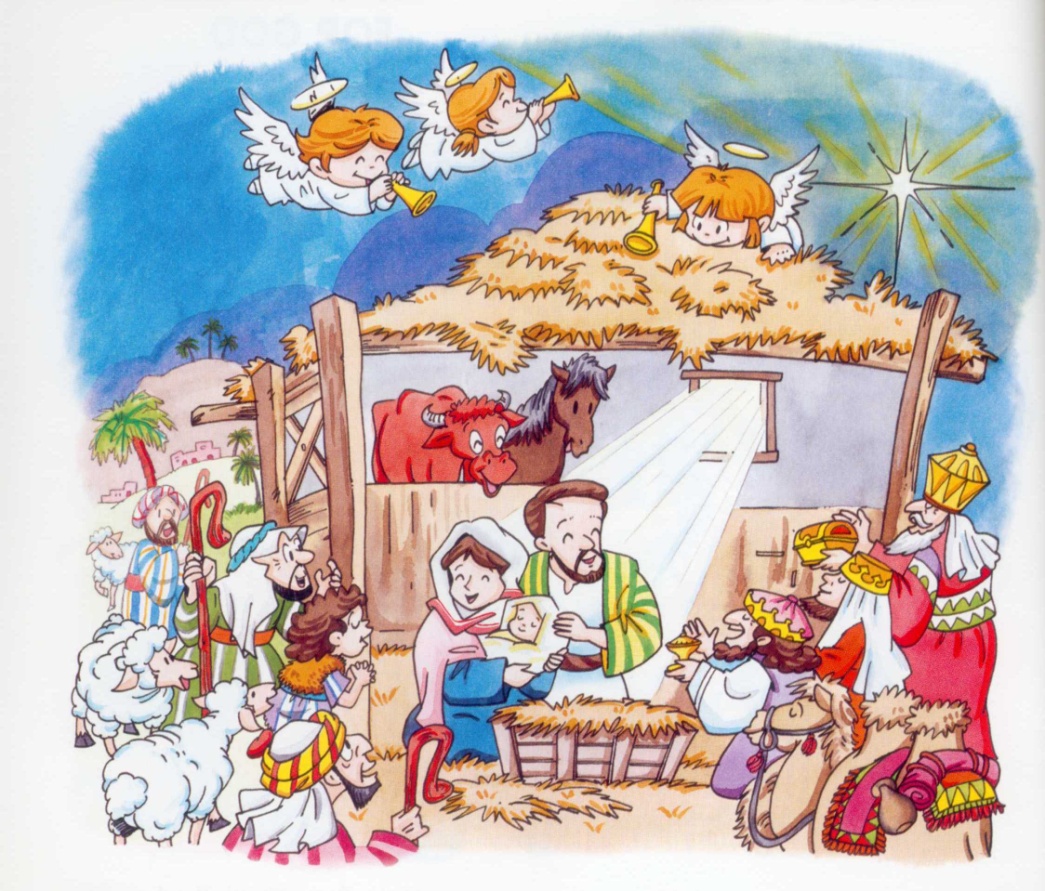 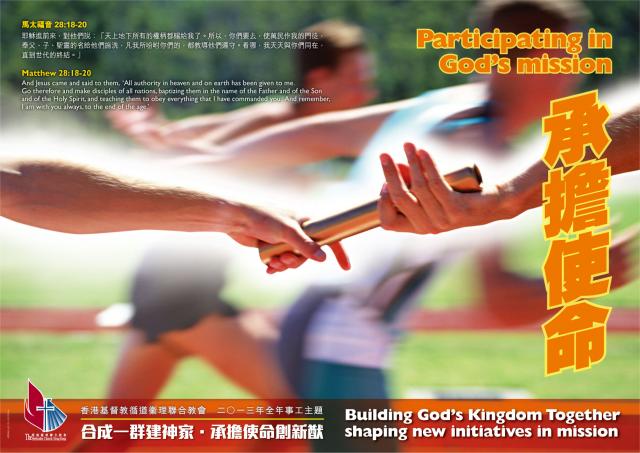 姓名：_____________聖名：_____________班別：_____________圖書名稱借閱日期借閱地點1.2.3.4.5.